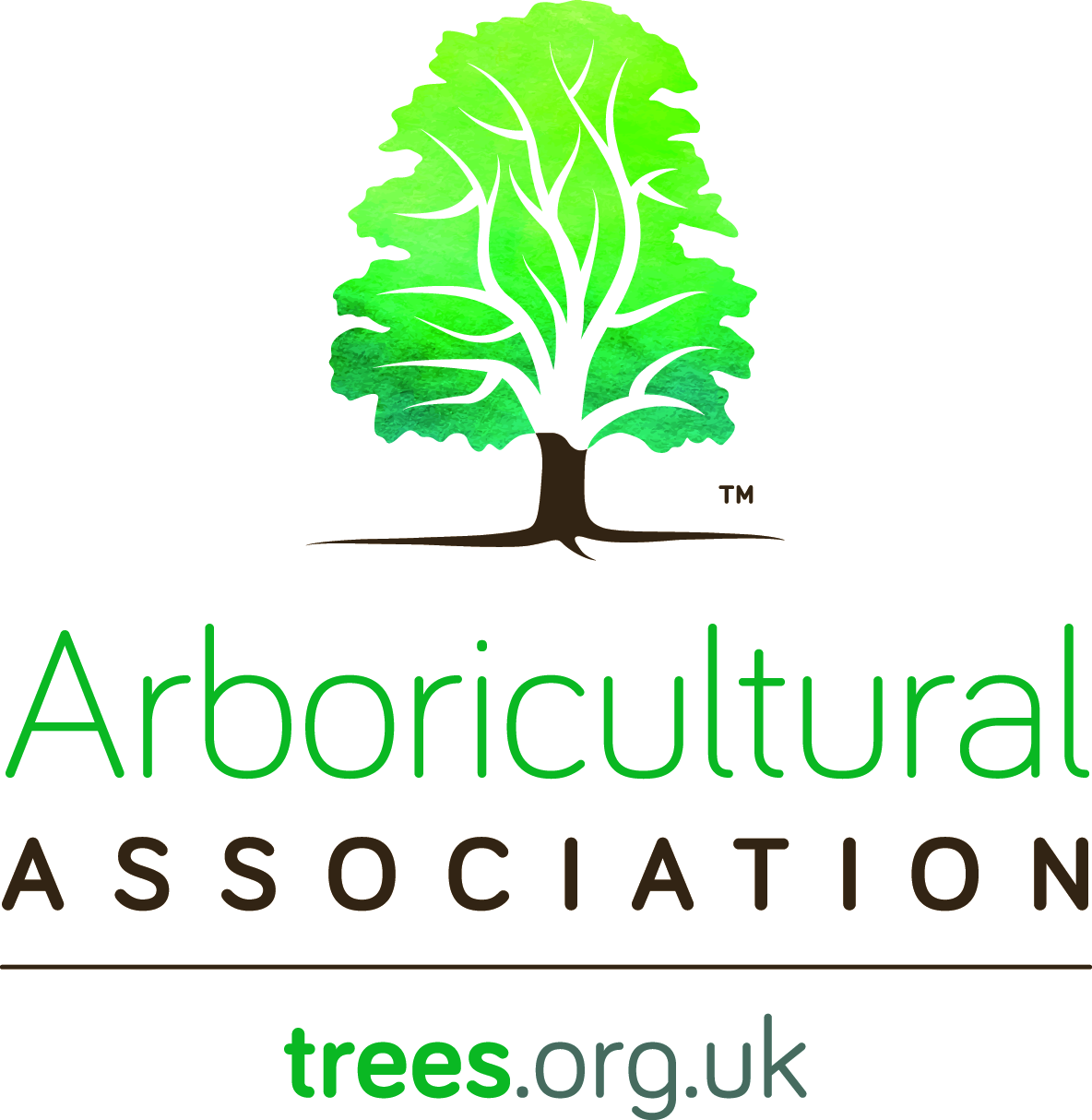 Membership Application FormStudent, Ordinary, Associate and Corporate	Our Subscription year runs from January to December each year. Please see below for the percentage of annual subscription charge payable if joining part way through the year.If you wish to upgrade from your current membership grade part way through the year please contact our team at HQ on membership@trees.org.uk or call 01242 522152, for more informationIf you are applying for Student Membership, please complete the sections below. If you are applying for any other grade please skip to the Data Protection Section.I confirm that I am a full time student or apprentice and supply one of the following as evidence:We will use the information you have provided to us in order to send you the information and publications to which members are entitled so long as your membership remains current.  The information and publications we send you may be accompanied by relevant advertising material.  We may contact you to discuss matters pertinent to arboriculture or your membership of the AA. From February 2018 you will be able to opt in or out of specific communication types via your online account.Our full Data Protection and Privacy policy is viewable via the following link: https://www.trees.org.uk/Trees.org.uk/media/Trees-org.uk/Documents/Data-Protection-Policy-131017.pdf We will not sell, distribute or lease your personal information to third parties unless are required by law to do so.You may change your mind at any time emailing us at membership@trees.org.uk, or by writing to Arboricultural Association, The Malthouse, Stroud Green, Standish, Stonehouse, Gloucestershire GL10 3DLI wish to apply for membership of the Arboricultural Association.If accepted I will observe the Rules of the Association as set out in the Memorandum and Articles of Association, its Code of Ethics and Code of Professional Conduct (please see www.trees.org.uk for guidance)I will do all in my power to further the objectives of the AssociationI have read the Notes on Promotion and Use of the AA Logo (please see www.trees.org.uk for guidance).  I will not use the Association’s logo in my advertising or on my stationery unless authorised to do so in writing by the Arboricultural AssociationI have read the Notes on Data Protection and Privacy Policy aboveI will cooperate with the Association should it choose to undertake an investigation into any complaint made against meWe aim to process your application within a week of its receipt. In busy periods (i.e. January and February) this may take up to two weeks. Your Welcome Pack will normally be dispatched on the Friday after your application has been processed. Personal Details:Personal Details:Personal Details:Personal Details:Personal Details:Personal Details:Personal Details:Personal Details:Personal Details:Personal Details:Personal Details:Personal Details:Personal Details:Personal Details:Title (Mr/Mrs etc.):Title (Mr/Mrs etc.):Post-Nominals:Post-Nominals:Post-Nominals:Forenames:Forenames:Surname:Surname:Surname:Company Name: Company Name: Mobile :Mobile :Mobile :Work Phone:Work Phone:Home Phone:Home Phone:Home Phone:Email Address:Email Address:Delivery Address:Delivery Address:Delivery Address:Delivery Address:Delivery Address:Delivery Address:Delivery Address:Billing  Address (if different):Billing  Address (if different):Billing  Address (if different):Billing  Address (if different):Billing  Address (if different):Billing  Address (if different):Billing  Address (if different):Line 1:Line 1:Line 1:Line 1:Line 1:Line 2:Line 2:Line 2:Line 2:Line 2:Line 3:Line 3:Line 3:Line 3:Line 3:Town:Town:Town:Town:Town:Postcode:Postcode:Postcode:Postcode:Postcode:County:County:County:County:County:Country:Country:Country:Country:Country:How would you best describe your main area of work (select one):How would you best describe your main area of work (select one):How would you best describe your main area of work (select one):How would you best describe your main area of work (select one):How would you best describe your main area of work (select one):How would you best describe your main area of work (select one):How would you best describe your main area of work (select one):How would you best describe your main area of work (select one):How would you best describe your main area of work (select one):How would you best describe your main area of work (select one):How would you best describe your main area of work (select one):How would you best describe your main area of work (select one):How would you best describe your main area of work (select one):How would you best describe your main area of work (select one):Contractor (Arboriculture)Consultant(Arboriculture)ForestryForestryLandscapeLandscapeHorticultureEducationUtilityRetiredRetiredStudentStudentLocal Authority OtherIf ‘Other’ please specify:      If ‘Other’ please specify:      If ‘Other’ please specify:      If ‘Other’ please specify:      If ‘Other’ please specify:      If ‘Other’ please specify:      If ‘Other’ please specify:      If ‘Other’ please specify:      If ‘Other’ please specify:      If ‘Other’ please specify:      If ‘Other’ please specify:      Application Details:  For information on the benefits open to each grade please check out our website www.trees.org.uk  or read our Membership Application leaflet.Application Details:  For information on the benefits open to each grade please check out our website www.trees.org.uk  or read our Membership Application leaflet.Application Details:  For information on the benefits open to each grade please check out our website www.trees.org.uk  or read our Membership Application leaflet.Application Details:  For information on the benefits open to each grade please check out our website www.trees.org.uk  or read our Membership Application leaflet.Application Details:  For information on the benefits open to each grade please check out our website www.trees.org.uk  or read our Membership Application leaflet.Application Details:  For information on the benefits open to each grade please check out our website www.trees.org.uk  or read our Membership Application leaflet.Application Details:  For information on the benefits open to each grade please check out our website www.trees.org.uk  or read our Membership Application leaflet.Application Details:  For information on the benefits open to each grade please check out our website www.trees.org.uk  or read our Membership Application leaflet.Application Details:  For information on the benefits open to each grade please check out our website www.trees.org.uk  or read our Membership Application leaflet.Application Details:  For information on the benefits open to each grade please check out our website www.trees.org.uk  or read our Membership Application leaflet.Grade:StudentStudentOrdinaryOrdinaryAssociateAssociateCorporateCorporateCorporateUK Annual Subscription ChargeFREE£65.00£135.00£325.00£325.00Rest of Europe Annual Subscription Charge (includes postage fees)FREE£80.00£160.00£360.00£360.00Rest of World Annual Subscription Charge (includes postage fees)FREE£90.75£149.53£373.74£373.74Optional ExtrasPlease tick and add on any additional fees from the optional extras below:Optional ExtrasPlease tick and add on any additional fees from the optional extras below:Optional ExtrasPlease tick and add on any additional fees from the optional extras below:Optional ExtrasPlease tick and add on any additional fees from the optional extras below:Optional ExtrasPlease tick and add on any additional fees from the optional extras below:Optional ExtrasPlease tick and add on any additional fees from the optional extras below:Optional ExtrasPlease tick and add on any additional fees from the optional extras below:Optional ExtrasPlease tick and add on any additional fees from the optional extras below:Optional ExtrasPlease tick and add on any additional fees from the optional extras below:Optional ExtrasPlease tick and add on any additional fees from the optional extras below:Virtual Utility MembershipYou will receive regular safety bulletins.Virtual Utility MembershipYou will receive regular safety bulletins.Virtual Utility MembershipYou will receive regular safety bulletins.Virtual Utility MembershipYou will receive regular safety bulletins.Virtual Utility MembershipYou will receive regular safety bulletins.Virtual Utility MembershipYou will receive regular safety bulletins.Virtual Utility MembershipYou will receive regular safety bulletins.Virtual Utility MembershipYou will receive regular safety bulletins.Free of ChargeFull Utility Membership You will receive meeting minutes and regular safety bulletins, along with invites to various industry consultations and the option to vote for UAG Core Group representatives.Full Utility Membership You will receive meeting minutes and regular safety bulletins, along with invites to various industry consultations and the option to vote for UAG Core Group representatives.Full Utility Membership You will receive meeting minutes and regular safety bulletins, along with invites to various industry consultations and the option to vote for UAG Core Group representatives.Full Utility Membership You will receive meeting minutes and regular safety bulletins, along with invites to various industry consultations and the option to vote for UAG Core Group representatives.Full Utility Membership You will receive meeting minutes and regular safety bulletins, along with invites to various industry consultations and the option to vote for UAG Core Group representatives.Full Utility Membership You will receive meeting minutes and regular safety bulletins, along with invites to various industry consultations and the option to vote for UAG Core Group representatives.Full Utility Membership You will receive meeting minutes and regular safety bulletins, along with invites to various industry consultations and the option to vote for UAG Core Group representatives.Full Utility Membership You will receive meeting minutes and regular safety bulletins, along with invites to various industry consultations and the option to vote for UAG Core Group representatives.£10.001 January - 31 March1 April- 30 June1 July - 30 September1 October - 31 December100%75%50%25%If Applying for Student MembershipStudent Application DetailsStudent Application DetailsStudent Application DetailsStudent Application DetailsName of College/Training provider:Name of Tutor:Title of Course:Qualification:Start Date:Finish Date:A copy of my student card showing I am a full time student or a letter or email from my college/university or lecturer confirming I am a full time studentA copy of my Learning Agreement ( I’m an apprentice on a government approved apprenticeship scheme)Data Protection and Privacy PolicyDeclarationSigned:Date:Choose your payment optionChoose your payment optionChoose your payment optionChoose your payment optionPleaseTickPaymentMethodCheque – made payable to the ‘Arboricultural Association’ (must be enclosed with application form). Cheque – made payable to the ‘Arboricultural Association’ (must be enclosed with application form). PleaseTickPaymentMethodPurchase Order (official document to be sent with the form)Purchase Order (official document to be sent with the form)PleaseTickPaymentMethodBACS Payment – please use the following details: Arboricultural Association,National Westminster Bank; Account number 06009514; Sort code: 60-18-46.BACS Payment – please use the following details: Arboricultural Association,National Westminster Bank; Account number 06009514; Sort code: 60-18-46.PleaseTickPaymentMethodPayment Date:      Payment Reference:      PleaseTickPaymentMethodCard Payment over the Telephone - If you would prefer to call us with your card details please ring 01242 522152. 
Please do not ring until we have been sent your completed form.Card Payment over the Telephone - If you would prefer to call us with your card details please ring 01242 522152. 
Please do not ring until we have been sent your completed form.